К рассмотрению на очередной сессии Совета депутатов муниципального образования «Малопургинский район»                                                                В.Е. МосквинПроектСовет депутатов муниципального образования «Малопургинский район»РЕШЕНИЕот «______»_________2019 г.              с. Малая Пурга                                          №___О внесении изменений в Положения о порядке организации и проведения публичных слушаний и общественных обсуждений в муниципальном образовании «Малопургинский район»В соответствии с Федеральным законом от 06 октября 2003 года № 131-ФЗ «Об общих принципах организации местного самоуправления в Российской Федерации», руководствуясь Уставом муниципального образования «Малопургинский район», Совет депутатов муниципального образования «Малопургинский район» РЕШАЕТ:1. Внести в Положение о порядке организации и проведения публичных слушаний и общественных обсуждений в муниципальном образования  «Малопургинский район», утвержденное решением Совета депутатов муниципального образования «Малопургинский район» от 27.09.2018 № 19-15-167 следующие изменения:1) пункт 5.9 признать утратившим силу;2) пункт 5.11 признать утратившим силу;3) в пункте 5.15 слова «в Совет депутатов» заменить словами «Председателю Районного Совета депутатов»;4) в пункте 5.16 слова «решение Совета депутатов» заменить словами «Постановление Председателя Районного Совета депутатов»;5) в пункте 6.3 слова «очередном» исключить;6) наименование пунктов 9,10 дополнить словами «по вопросам градостроительной деятельности».2. Опубликовать настоящее решение на официальном сайте муниципального образования «Малопургинский район».Проект вносит:Первый заместитель главы Администрации«Малопургинский район»                                                                                        В.А. СоколовПроект составлен:Начальник юридического отдела                                                                         О.В. ТихоноваСПРАВКА о СОГЛАСОВАНИИпроекта РЕШЕНИЯ Совета депутатов (Президиума, постоянной комиссии)муниципального образования «Малопургинский район»Содержание проекта: О внесении изменений в Положения о порядке организации и проведения публичных слушаний и общественных обсуждений в муниципальном образовании «Малопургинский район»Проект представляет: начальник юридического отдела                                   Уважаемый Василий Ермолаевич!Направляем Вам для рассмотрения на ближайшей сессии Совета депутатов муниципального образования «Малопургинский район» проект решения «О внесении изменений в Положение о порядке организации и проведения публичных слушаний и общественных обсуждений в муниципальном образовании «Малопургинский район» Приложения на 1 л. в 1 экз.Первый заместитель главы Администрации                                   В.А. Соколов  Исп. Тихонова Ольга Владимировна(34138) 4-15-89Пояснительная запискак проекту решения «О внесении изменений в Положение о порядке организации и проведения публичных слушаний и общественных обсуждений в муниципальном образовании «Малопургинский район»Внесение изменений необходимо в целях приведения Положения о порядке организации и проведения публичных слушаний и общественных обсуждений в муниципальном образовании «Малопургинский район» в соответствие с Федеральным законом от 06.10.2003 № 131-ФЗ «Об общих принципах организации местного самоуправления в Российской Федерации».Начальник юридического отдела                                                О.В. Тихонова№п/пНаименование должностиФ.И.О.ПодписьПримечание1.Руководитель Аппарата Главы муниципального образования «Малопургинский район», районного Совета депутатов и администрации районаО.Б. Дерендяева 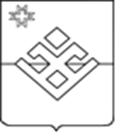 АДМИНИСТРАЦИЯмуниципального образования «Малопургинский район» Победы пл., д. 1 , с. Малая Пурга, Удмуртская Республика, 427820,тел./  факс (34138) 4-16-84,E-mail:mal-purga@udmnet.ru__                      №_____________На № _______ от ____________«Пичи Пурга ёрос» муниципал кылдытэтлэн АДМИНИСТРАЦИЕЗВормон пл., т. 1 , с. Пичи Пурга,Удмурт Элькун, 427820,тел./ факс (34138) 4-16-84,E-mail:mal-purga@udmnet.ruПредседателю Совета депутатов муниципального образования «Малопургинский район» В.Е. Москвину